Wednesday Club April – July Schedule 2024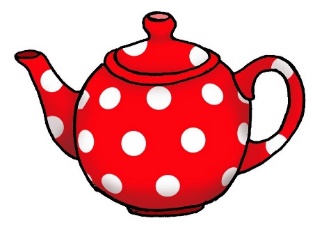  Wednesday 10.00am-11.30am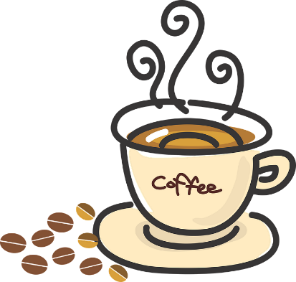 At Martock Parish Hall50p donation to cover cost of refreshments.You’re welcome to join in the activities - if you like, or not – it’s a relaxed affair!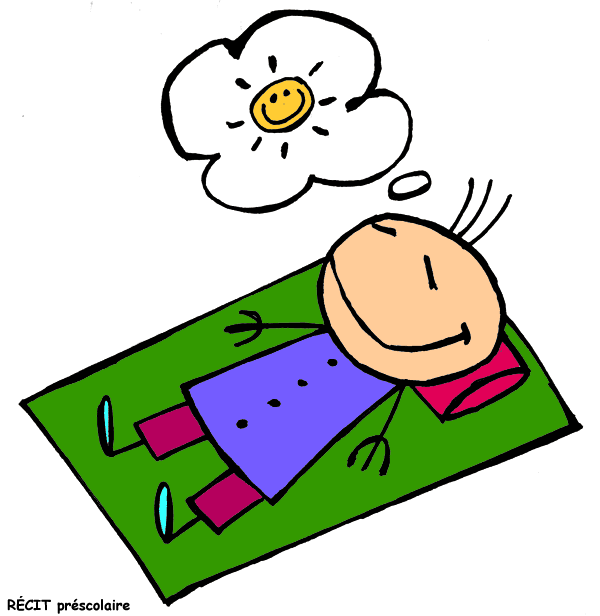 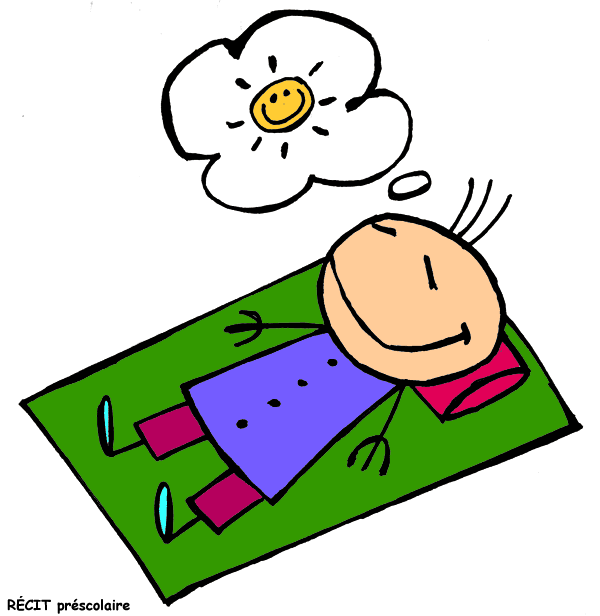 We will open with a 10 min relaxation session. 9.45am17th April		Gardening – planting up some planters	 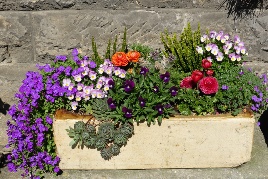 24th April	Wii- fit	 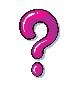 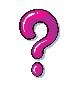 1st May		Quiz – nature related! 8th May		Photo Competition; submit your best photo (up to three per person) on the theme – Martock - anything from place, people, nature, quirks, home - whatever it means to you. Send to Naomi’s email or whatsapp by Monday 6th. 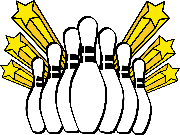 15th May		Skittles/badminton (something sporty!) 22nd  May	Clay – try your hand at making a pot or anything you fancy with clay…!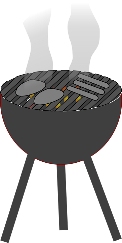 29th May	     National BBQ day – weather-permitted, share in a BBQ 5th June	    Film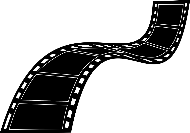 12th June	Healthy Eating Week – Discussion and taste-testing some health foods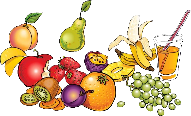 19th June         Future-planning, goal-setting, courses for wellbeing… Will see if can connect with the team from the Job Centre26th June	Sports Day! Join in some silly, accessibly vaguely sporty activities! 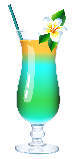 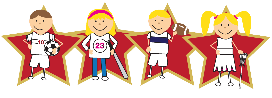 3rd July	Alcohol Awareness Week. Discussion on healthy drinking, it’s role in our lives and alternative summer refreshment!10th July	Wednesday Club Outing – Will look at whether we can get a minibus and head out for a walk and refreshments. 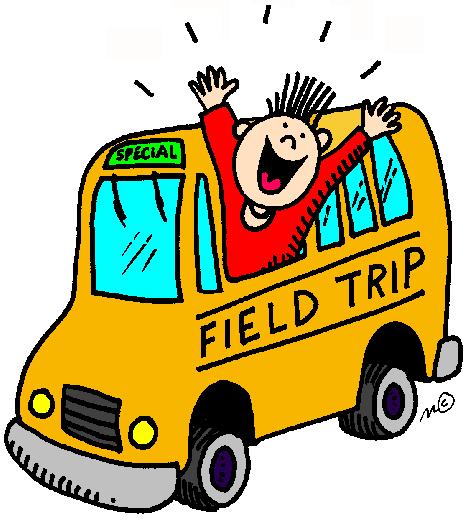 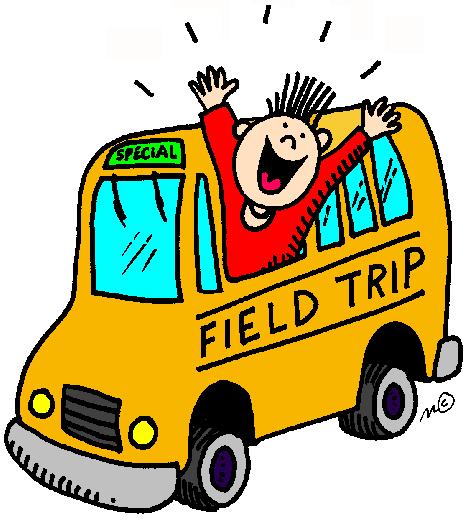 17th July	Tai – Chi – Gentle exercise for physical and mental well-being. Naomi Gass (Community Support Coordinator)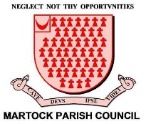  07539 754 413	 community-support@martock-pc.gov.uk